ZBIÓRKA ZABAWEKOd pewnego czasu w świetlicy szkolnej trwa zbiórka zabawek, książek, gier edukacyjnych. 
Dzieci przekazują Świetliczakom to, czym już same się nie bawią. Dzięki akcji dzieci w świetlicy włączają się we wspólne zabawy konstrukcyjne z klocków Lego, rozwijając wyobraźnię, projektując i tworząc wciąż nowe budowle i pojazdy. Gry edukacyjne z różnych dziedzin umożliwiają poznanie świata i jego tajemnic. Gry logiczne rozwijają pamięć, spostrzegawczość i cierpliwość, a książki uczą mądrości.Wszystkim darczyńcom serdecznie dziękujemy!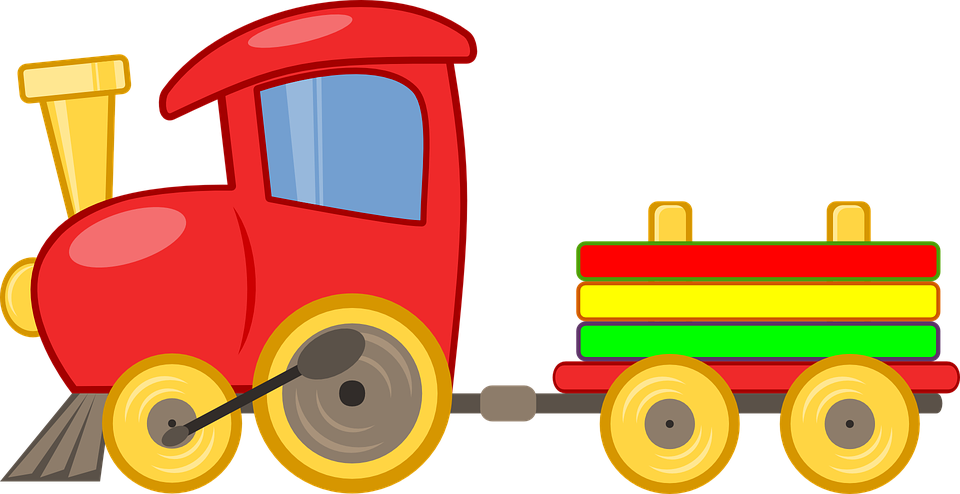 